ผู้เข้าร่วมแลกเปลี่ยนเรียนรู้	1. ผู้บริหารระดับสูง	2. บุคลากรในสังกัด ประเภทพนักงานมหาวิทยาลัยรูปภาพ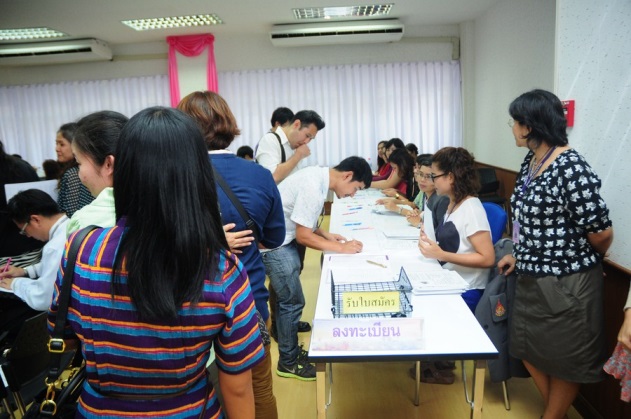 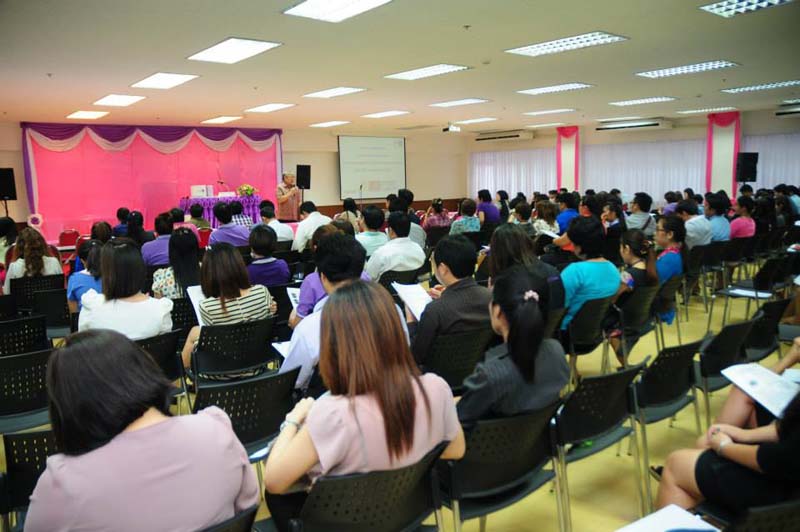 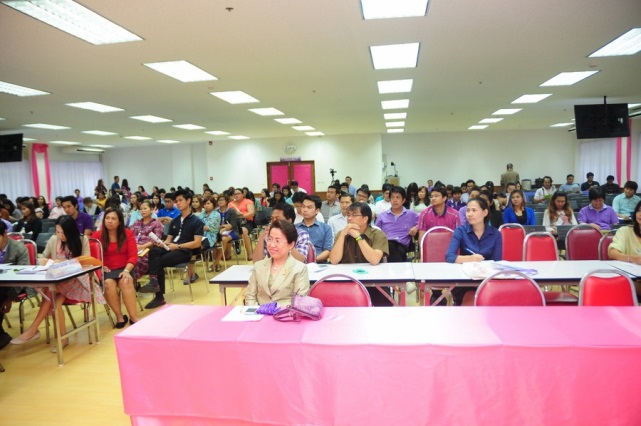 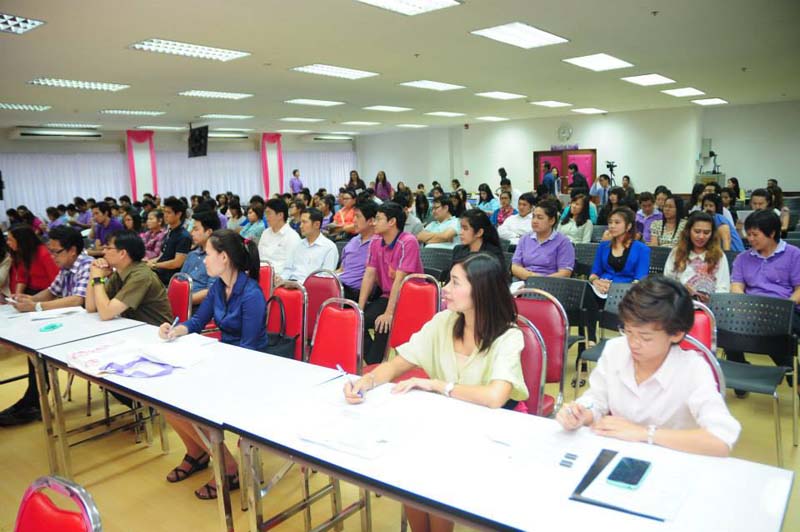 -2- แบบบันทึกการเล่าเรื่อง “การประชุมให้ความรู้เกี่ยวกับกองทุนสำรองเลี้ยงชีพพนักงานมหาวิทยาลัย”วันที่ 9 ตุลาคม 2558 เวลา 13.00 น.ณ  ห้องประชุมกรมหลวง ชั้น6 คณะครุศาสตร์อุตสาหกรรมผู้เล่ารายละเอียดของเรื่องสรุปความรู้ที่ได้ตัวแทนจากบลจ.ไทยพาณิชย์ จำกัดจากการประชุมคณะกรรมการกองทุนสำรองเลี้ยงชีพพนักงานมหาวิทยาลัย ครั้งที่ 1/2558 เมื่อวันที่ 9 ตุลาคม 2558 ที่ประชุมมีมติมอบให้กองบริหารงานบุคคลในฐานะฝ่ายเลขานุการประสาน บลจ.ไทยพาณิชย์ จำกัด เพื่อจัดการประชุมให้ความรู้เกี่ยวกับกองทุนสำรองเลี้ยงชีพพนักงานมหาวิทยาลัย และ พรบ.กอบทุนสำรองเลี่ยงชีพ (ฉบับที่ 4) พ.ศ. 2558 แก่พนักงานมหาวิทยาลัยทุกคน รวมถึงการสอบถามความคิดเห็นสมาชิกกองทุนเกี่ยวกับการปรับอัตราเงินสะสม - เป็นการจัดประชุมให้ความรู้เกี่ยวกับกองทุนสำรองเลี้ยงชีพพนักงานมหาวิทยาลัย และ พรบ.กอบทุนสำรองเลี่ยงชีพ (ฉบับที่ 4) พ.ศ. 2558 แก่พนักงานมหาวิทยาลัยทุกคน ทำให้มีความรู้ความเข้าในมากขี้นผู้เล่ารายละเอียดของเรื่องสรุปความรู้ที่ได้จาก พรบ.กอบทุนสำรองเลี่ยงชีพ (ฉบับที่ 4)  พ.ศ. 2558 สรุปประเด็น ดังนี้1. ลูกจ้างสามารถจ่ายเงินสะสมในอัตราที่สูงกว่านายจ้างจ่ายเงินสบทบ แต่ยังคงอยู่ในช่วงระหว่างร้อยละ 2 – 15 2. รมต.คลัง มีอำนาจประกาศเงื่อนไขให้ลูกจ้างหรือนายจ้างหยุดหรือเลื่อนนำส่งเงินชั่วคราวได้ กำหนดคราวละ 1 ปี เมื่อเกิดวิกฤตการณ์ทางเศรษฐกิจ3. ให้คณะกรรมการกองทุนกำหนดนโยบายการลงทุน กรณีที่ลูกจ้างไม่ได้แสดงเจตนาในการเลือกนโยบายการลงทุน กรณีเป็นกองทุนในรูปแบบ Employee’s Choices 4. เพิ่มเติมวิธีการบันทึกรายได้สำหรับกองทุนหลายนายจ้าง เลือกวิธีการบันทึกรายได้ตามส่วนได้เสียหรือเฉลี่ยตามจำนวนสมาชิกของรายใดรายหนึ่งหรือหลายรายก็ได้5. ให้ลูกจ้างที่สิ้นสมาชิกภาพ เพราะออกจากงานเมื่ออายุตั้งแต่ 55 ปีขึ้นไป เลือกขอรับเงินเป็นงวดได้6. ให้ลูกจ้างที่สิ้นสมาชิกภาพ สามารถเลือกโอนเงินจากกองทุนสำรองเลี้ยงชีพไปยังกองทุนรวมเพื่อการเลี้นงชีพหรือกองทุนอื่นที่มีวัตถุประสงค์เพื่อเป็นหลักประกันในกรณีการชราภาพ7. กำหนดโทษผู้จัดการกองทุนให้สอดคล้องกับการเพิ่มมาตรา 23/4 